The above have all been approved at the individual committees.An increase in budget for 2024/25 is £7,060 Which is an increase of 1.1396 % on last year’s budget.Council Meeting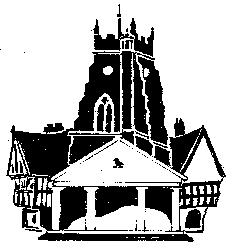         Market Drayton          Town CouncilAgenda Item:  7.C Budget 2024-25          Market Drayton          Town CouncilDate: 11 January 2024        Market Drayton          Town CouncilAppendix :   CO127        Market Drayton          Town CouncilCommitteeBudget 2022-23Budget 2023-24Proposed Budget 2024-25£££Services and Facilities333,327370,845372,315Finance and GP235,249231,125226,715Community & Governance14,50017,50027,500Total583,076619,470626,530